Unit 4 Lesson 4: More Balanced Moves1 Different Equations? (Warm up)Student Task StatementEquation 1Which of these have the same solution as Equation 1?  Be prepared to explain your reasoning.Equation AEquation BEquation CEquation D2 Step by Step by Step by StepStudent Task StatementHere is an equation, and then all the steps Clare wrote to solve it: Here is the same equation, and the steps Lin wrote to solve it:Are both of their solutions correct? Explain your reasoning.Describe some ways the steps they took are alike and different.Mai and Noah also solved the equation, but some of their steps have errors. Find the incorrect step in each solution and explain why it is incorrect.Mai:
Noah:
3 Make Your Own StepsStudent Task StatementSolve these equations for .1. 2. 3. 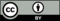 © CC BY Open Up Resources. Adaptations CC BY IM.